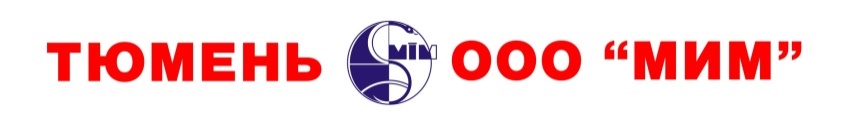 Удлинитель медицинский однократного применения ТУ 9398-021-27380060-2016Регистрационное удостоверение № РЗН 2017/5643 от 18.04.2017(описание для тендеров)№п/пНаименование изделия(товара)Характеристики1Удлинитель медицинский однократного применения, исполнение-1Удлинитель медицинский не имеет наконечников (коннекторов) на концах трубки, используется для удлинения подающих и отсасывающих линий в тех случаях, когда их стандартной длины недостаточно для подключения медицинского оборудования к источнику разряжения в медицинских учреждениях. Трубка удлинителя изготовлена из медицинского ПВХ, внутренний диаметр мм.-3,5; 6,0; 7,0; 8,0, длина мм-1500; 2500; 3500; 4500; 10000; 20000. Изделие стерильно, нетоксично, апирогенно. Стерилизация газовая – оксидом этилена. Срок годности 5 лет. 2Удлинитель медицинский однократного применения,исполнение-2(диам. вн. 1,5 мм)Удлинитель медицинский (инфузионная линия) предназначен для соединения источника инфузии (инфузионная система, шприц шприцевого насоса) с внутривенным катетером. Трубка удлинителя прозрачна, изготовлена из медицинского ПВХ устойчивого к перегибам. внутренний диаметр -1,5 мм, длина -1500; 2500; 3500 мм. Устойчива к давлению до 4 bar.  На концах удлинителя установлены наконечники (коннекторы) «Луер-Лок» (male/female) c защитными колпачками. Удлинитель совместим со всеми шприцами и медицинскими системами имеющими соединение «Луер-Лок». Изделие стерильно, нетоксично, апирогенно. Стерилизация газовая – оксидом этилена. Срок годности 5 лет.3Удлинитель медицинский однократного применения светозащищённый,исполнение-2(диам. вн. 1,5 мм)Удлинитель медицинский (инфузионная линия) светозащищённый предназначен для соединения источника инфузии (инфузионная система, шприц шприцевого насоса) с внутривенным катетером при вливании светочувствительных лекарств (препаратов).Трубка удлинителя окрашена в оранжевый цвет, изготовлена из медицинского ПВХ устойчивого к перегибам. внутренний диаметр -1,5 мм, длина -1500; 2500; 3500 мм. Устойчива к давлению до 4 bar.  На концах удлинителя установлены наконечники (коннекторы) «Луер-Лок» (male/female) c защитными колпачками. Удлинитель совместим со всеми шприцами и медицинскими системами имеющими соединение «Луер-лок». Изделие стерильно, нетоксично, апирогенно. Стерилизация газовая – оксидом этилена. Срок годности 5 лет.4Удлинитель медицинский однократного применения исполнение-2(диам. вн. 3,0 мм)Удлинитель медицинский (инфузионная линия) предназначен для соединения источника инфузии (инфузионная система, шприц шприцевого насоса) с внутривенным катетером. Трубка удлинителя прозрачна, изготовлена из медицинского ПВХ устойчивого к перегибам. внутренний диаметр -3,0 мм, длина -1500; 2500; 3500 мм. Устойчива к давлению до 4 bar.  На концах удлинителя установлены наконечники (коннекторы) «Луер-лок» (male/female) c защитными колпачками. Удлинитель совместим со всеми шприцами и медицинскими системами имеющими соединение «Луер-лок». Изделие стерильно, нетоксично, апирогенно. Стерилизация газовая – оксидом этилена. Срок годности 5 лет.5Удлинитель медицинский однократного применения светозащищённый,,исполнение-2(диам. вн. 3,0 мм)Удлинитель медицинский (инфузионная линия) предназначен для соединения источника инфузии (инфузионная система, шприц шприцевого насоса) с внутривенным катетером, в том числе при вливании светочувствительных лекарств (препаратов).Трубка удлинителя окрашена в оранжевый цвет, изготовлена из медицинского ПВХ устойчивого к перегибам. внутренний диаметр -3,0 мм, длина -1500; 2500; 3500 мм. Устойчива к давлению до 4 bar.  На концах удлинителя установлены наконечники (коннекторы) «Луер-Лок» (male/female) c защитными колпачками. Удлинитель совместим со всеми шприцами и медицинскими системами имеющими соединение «Луер-Лок». Изделие стерильно, нетоксично, апирогенно. Стерилизация газовая – оксидом этилена. Срок годности 5 лет.6Удлинитель медицинский однократного применения,исполнение-3Удлинитель медицинский с наконечниками (коннекторами) female на концах трубки, используется для удлинения подающих и отсасывающих линий в тех случаях, когда их стандартной длины недостаточно для подключения медицинского оборудования к источнику разряжения в медицинских учреждениях. Трубка удлинителя изготовлена из медицинского ПВХ, внутренний диаметр мм.-3,5; 6,0; 7,0; 8,0, длина мм-1500; 2500; 3500; 4500; 10000; 20000. Изделие стерильно, нетоксично, апирогенно. Стерилизация газовая – оксидом этилена. Срок годности 5 лет.  